Рекламно-техническое описание результата интеллектуальной деятельностиРезультат интеллектуальной деятельности в виде секрета производства (ноу-хау)  «Методика определения перспективных направлений развития экономических зон туристско-рекреационной деятельности»,разработан в рамках НИР ВТК-ГЗ- ВТК-ГЗ-ПИ-21–22 «Механизм создания и функционирования туристско-рекреационных кластеров в России»по государственному заданию Финансовому университету на 2022 годОписание результата интеллектуальной деятельностиИсчерпывающая информация о технологии. Представленные рекомендации по перспективным направлениям развития экономических зон туристско-рекреационной деятельности решают проблему формирования инвестиционной привлекательности сферы туризма в процессе ведения хозяйственной деятельности в условиях административных преференций с помощью которой станет возможным создания современной инфраструктуры туризма, консолидации добавленной стоимости и концентрации инвестиционных ресурсов в пределах территорий, привлекательных для потенциальных групп потребителей. Особенно эта проблема актуальна для активизации инструментов стимулирования инвестиционной активности с использованием механизмов государственно-частного, муниципально-частного партнерства (ГЧП, МЧП), концессионных соглашений. Степень готовности к разработке инновационного проекта. Технология применения кластерной политики в развитии экономических зон туристско-рекреационной деятельности имеет законченный вид и готова к использованию в компаниях туристской и гостиничной индустрии, в органах исполнительной власти, в том числе ответственных за реализацию Стратегии развития туризма в Российской Федерации на период до 2035 года.Новизна технологии, отличие от аналогов. Представленные рекомендации имеют уникальную специфику, которая заключается в учете проблем инвестиционного характера, как общих, свойственных для странового инвестиционного климата в целом, а также специфичных для сферы туризма. Принято во внимание значительное количество объектов незавершенного строительства туристской и обеспечивающей инфраструктуры, а также отсутствие в законодательстве Российской Федерации механизмов резервирования земельных участков для государственных и муниципальных нужд в целях размещения объектов туристской индустрии. Технология применения кластерной политики в развитии экономических зон туристско-рекреационной деятельности позволит повысить активность бизнеса в сфере туризма для субъектов малого и среднего предпринимательства; обеспечить регионам субсидии на формирование инженерной и транспортной инфраструктуры в туристских кластерах; создать безбарьерную туристскую среду; привлечь инвесторов к строительству (реконструкции) гостиниц, санаторно-курортных организаций, горнолыжных трасс и т. пТехнологические преимущества. Предложенные рекомендации по перспективным направлениям развития экономических зон туристско-рекреационной деятельности имеют технологическое преимущество, основанное на подходе, который включает цифровые форматы взаимодействия участников туристского кластера.Экономические преимущества. С помощью представленных рекомендаций возможно минимизировать риски, связанные с получением земельного участка в процессе формирования туристского кластера; гарантировать минимальный доход, частично компенсирующий недополученные доходы от потребителей; модернизировать/реконструировать вовлеченные в хозяйственный оборот объекты, находящиеся в государственной или муниципальной собственности; получать бюджетные гранты и бюджетные кредиты по сниженной процентной ставке дать наиболее полную характеристику туристской деятельности; выявить основополагающие экономические пропорции туристской индустрии, проанализировать структурные сдвиги в производстве и реализации туристского продукта.Область возможного использования. Представленный подход может быть применен в процессе создания туристско-рекреационных кластеров ориентированных на создание благоприятных условий для развития инвестиционной деятельности в сфере туризма с использованием механизмов ГЧП, МЧП, финансирование строительства обеспечивающей инженерной и транспортной инфраструктуры для туристских объектов и партнерство с частным инвестором в капитале специальных проектных компаний, которые реализуют проекты по строительству туристской инфраструктуры. Сопутствующие полезные эффекты. Сопутствующим полезным эффектом представленной технологии является возможность создавать обеспечивающую инфраструктуру по проекту ресурсами публичной стороны; использовать публичную сторону в качестве «единого окна» при взаимодействии с органами власти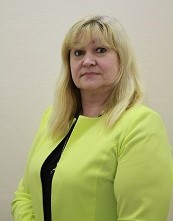 Розанова Татьяна Павловна,Руководитель Департамента туризма и гостиничного бизнеса, доктор экономических наук, профессор, профессор Департамента логистики и маркетинга.Научно-педагогический стаж – более 30 лет.-125476 Москва, ул. Василия Петушкова, 21, к.2, кв. 105Контакты:+7(915) 488 25 50TPRozanova@fa.ru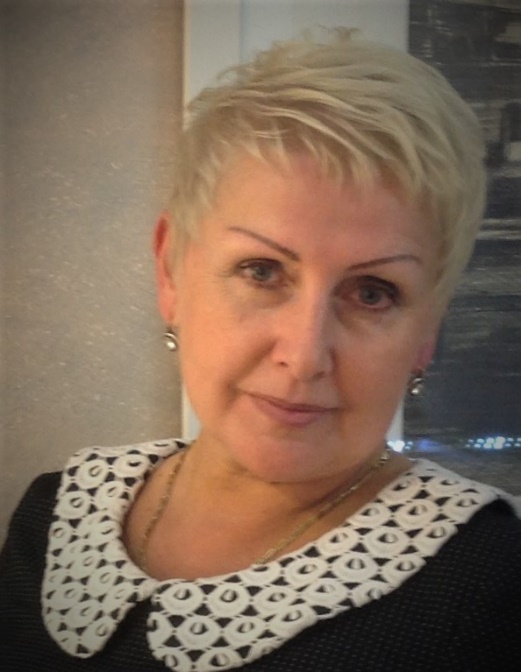 Стыцюк Рита Юрьевна, доктор экономических наук, профессор, профессор Департамента туризма и гостиничного бизнесаНаучно-педагогический стаж – более 30 лет.- 141221, Московская обл., р-н Пушкинский, с. Тарасовка, ул. Линейная, д. 26 /13Контакты:+7(967) 036 39 04RStytcuk@fa.ru